4 ноября , воспитанники и родители нашего детского сада приняли участие в акции "Светлячок" .В рамках краевого проекта "Читаем вместе" . В этот день с  18.00ч. до 20.30мин. дети и родители зажигали светильники, бра, торшеры и т.д. и читали книги Пермских писателей.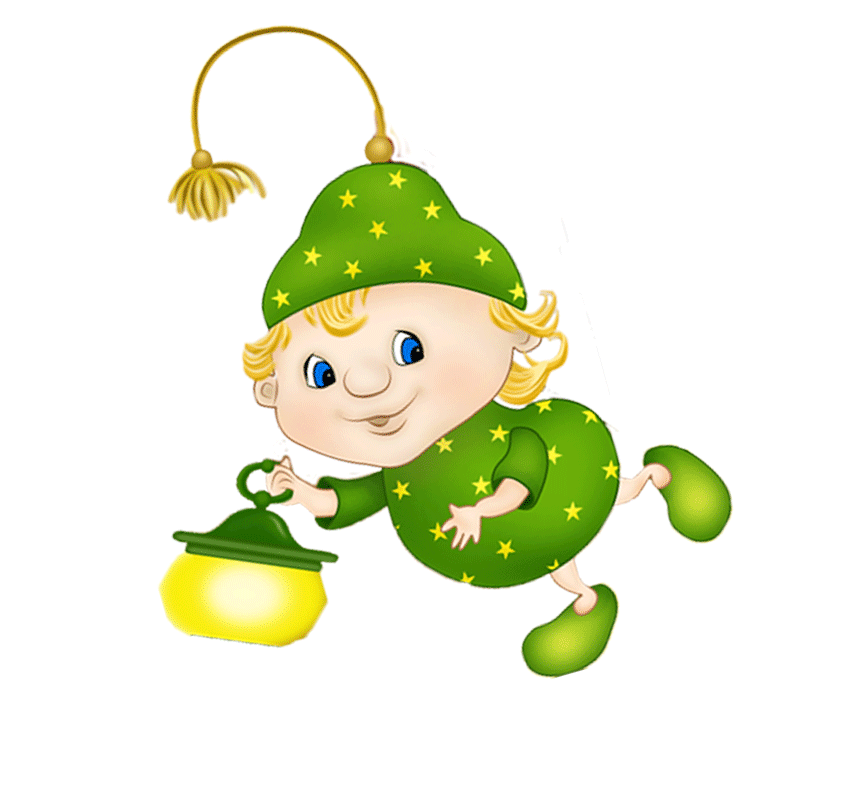 